Reached (provider)Yes, available to talk nowNo, not available right nowYes, will schedule a different time to talkNo, will not schedule a different time to talkReached (office staff)Yes, able to discuss scheduling with providerNo, not able to discuss scheduling with providerDid not reach provider or office staff (not available, phone number correct)Yes, able to schedule No, not able to schedule Did not reach (wrong phone number)Provider phone number confirmedProvider phone number not confirmedNot interestedAttachment 7bAttachment 7bAttachment 7bContact protocol – provider participantsContact protocol – provider participantsContact protocol – provider participantsHealthcare provider informationProvider credential:Provider name: Provider specialty:Clinic informationProvider’s clinic name:Clinic phone number:Clinic county:Clinic health district:Contact attempt informationContact attempt number:Healthcare provider informationProvider credential:Provider name: Provider specialty:Clinic informationProvider’s clinic name:Clinic phone number:Clinic county:Clinic health district:Contact attempt informationContact attempt number:Healthcare provider informationProvider credential:Provider name: Provider specialty:Clinic informationProvider’s clinic name:Clinic phone number:Clinic county:Clinic health district:Contact attempt informationContact attempt number:Notes (pre-call)Expand Notes (pre-call)Expand Notes (pre-call)Expand Date of call	                               	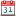 * must provide value	Date of call	                               	* must provide value	Date of call	                               	* must provide value	Start time of call		     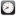 * must provide value	Start time of call		     * must provide value	Start time of call		     * must provide value	Did anyone answer the phone?	Yes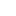 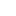 * must provide value	NoDid anyone answer the phone?	Yes* must provide value	NoDid anyone answer the phone?	Yes* must provide value	NoHello, this is [Linkage Coordinator name]. I’m calling on behalf of Virginia Medicaid about a quality improvement study for Medicaid members and their providers. [healthcare provider title and name] recently received information about this study via fax. I am calling to follow-up. I’d appreciate the opportunity to tell [healthcare provider title and name] more about the study. How can I go about speaking with [healthcare provider title and name] or a member of the staff to talk further about the study?* must provide value	No: not available, number is correctYes: connected to providerYes: connected to staff memberNo: not available, number is correctNo: wrong numberNo: decline to discuss furtherHello. Thank you for taking my call. My name is [Linkage Coordinator name] and I’m calling on behalf of Virginia Medicaid about a quality improvement study for Medicaid members and their providers. I faxed you information about the study last week. I’d appreciate the opportunity to tell you more about it and answer questions. Do you have a few minutes to talk?	Yes	No: not right now	No: not interestedGo to Verbal consent—provider participants form.	I understand. Is there a different time we could talk? Discuss scheduling with provider or staff member.YesNoSchedule alternative date	                               	* must provide value	Schedule alternative date	                               	* must provide value	Schedule alternative date	                               	* must provide value	Schedule alternative time		     	* must provide value	Schedule alternative time		     	* must provide value	Schedule alternative time		     	* must provide value	Thank you. I appreciate your time and will call you back at [clinic phone number] on [scheduled date] at [scheduled time].End call.Thank you. I appreciate your time and will call you back at [clinic phone number] on [scheduled date] at [scheduled time].End call.Thank you. I appreciate your time and will call you back at [clinic phone number] on [scheduled date] at [scheduled time].End call.End time of call* must provide valueFinal notesExpandI understand.  If you would like to hear more about the study, I can be reached at [Linkage Coordinator’s phone number. Thank you for your time.End call.I understand.  If you would like to hear more about the study, I can be reached at [Linkage Coordinator’s phone number. Thank you for your time.End call.I understand.  If you would like to hear more about the study, I can be reached at [Linkage Coordinator’s phone number. Thank you for your time.End call.End time of call * must provide valueFinal notesExpandHello. Thank you for taking my call. My name is [Linkage Coordinator’s name] and I’m calling on behalf of Virginia Medicaid about a quality improvement study for Medicaid members and their providers. I faxed [healthcare provider title and name] last week. I’d appreciate the opportunity to talk with [healthcare provider title and name] about it. How can I schedule some time with [healthcare provider title and name]?Discuss scheduling with staff member.Yes, able to discuss scheduling time with providerNo, not able to discuss scheduling time with providerSchedule alternative date	                               	* must provide value	Schedule alternative date	                               	* must provide value	Schedule alternative date	                               	* must provide value	Schedule alternative time		     	* must provide value	Schedule alternative time		     	* must provide value	Schedule alternative time		     	* must provide value	Thank you. I’ll call [healthcare provider title and name] on [scheduled date] at [scheduled time]. End call.Thank you. I’ll call [healthcare provider title and name] on [scheduled date] at [scheduled time]. End call.Thank you. I’ll call [healthcare provider title and name] on [scheduled date] at [scheduled time]. End call.End time of call* must provide valueFinal notesExpandI understand. If you or [healthcare provider title and name] would like to learn more about the study, you can call me at [Linkage Coordinator’s phone number]. Thank you again for your time. End call.I understand. If you or [healthcare provider title and name] would like to learn more about the study, you can call me at [Linkage Coordinator’s phone number]. Thank you again for your time. End call.I understand. If you or [healthcare provider title and name] would like to learn more about the study, you can call me at [Linkage Coordinator’s phone number]. Thank you again for your time. End call.End time of call* must provide valueFinal notesExpandI’d appreciate the opportunity to schedule a 15-minute call with [healthcare provider title and name] or a member of the staff. Are you able to help me with this?YesNoSchedule alternative date	                               	* must provide value	Schedule alternative date	                               	* must provide value	Schedule alternative date	                               	* must provide value	Schedule alternative time		     	* must provide value	Schedule alternative time		     	* must provide value	Schedule alternative time		     	* must provide value	Thank you. I’ll call [healthcare provider title and name] on [scheduled date] at [scheduled time].      End call.Thank you. I’ll call [healthcare provider title and name] on [scheduled date] at [scheduled time].      End call.Thank you. I’ll call [healthcare provider title and name] on [scheduled date] at [scheduled time].      End call.End time of call* must provide valueFinal notesExpandI understand. If you or [healthcare provider title and name] would like to learn more about the study, you can call me at [Linkage Coordinator’s name]. Thank you again for your time. End call.I understand. If you or [healthcare provider title and name] would like to learn more about the study, you can call me at [Linkage Coordinator’s name]. Thank you again for your time. End call.I understand. If you or [healthcare provider title and name] would like to learn more about the study, you can call me at [Linkage Coordinator’s name]. Thank you again for your time. End call.End time of call* must provide valueFinal notesExpandCan you confirm this is [clinic phone number]? ConfirmedNot confirmedI’m sorry. I must have the wrong phone number. Do you know of a better phone number for [healthcare provider title and name]?If office staff can provide a better phone number (e.g., different clinic), record phone number here and try again. Re-start counter for contact attempts. If not, end call and record information and consider the call a complete contact attempt.Thank you very much. Have a great day!ExpandExpandEnd time of call* must provide valueFinal notesExpandI’m sorry. I must have the wrong phone number. Thank you.I’m sorry. I must have the wrong phone number. Thank you.I’m sorry. I must have the wrong phone number. Thank you.End time of call* must provide valueFinal notesExpandI understand. If [healthcare provider title and name] would like to hear more about the study, I can be reached at [Linkage Coordinator phone number]. Thank you for your time.End callI understand. If [healthcare provider title and name] would like to hear more about the study, I can be reached at [Linkage Coordinator phone number]. Thank you for your time.End callI understand. If [healthcare provider title and name] would like to hear more about the study, I can be reached at [Linkage Coordinator phone number]. Thank you for your time.End callEnd time of call* must provide valueFinal notesExpand